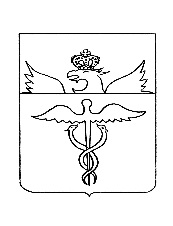 АдминистрацияБутурлиновского городского поселения Бутурлиновского муниципального районаВоронежской областиПостановлениеот 06.05.2022 г. № 252       г. БутурлиновкаОб утверждении Порядка формирования муниципального задания в отношении муниципального бюджетного учреждения Бутурлиновского городского поселения Бутурлиновского муниципального района Воронежской области «Благоустройство города» и финансового обеспечения выполнения муниципального заданияВ соответствии со статьей 69.2 Бюджетного кодекса Российской Федерации, статьей 9.2 Федерального закона от 12.01.1996 № 7-ФЗ «О некоммерческих организациях», Уставом Бутурлиновского городского поселения Бутурлиновского муниципального района Воронежской области, администрация Бутурлиновского городского поселения ПОСТАНОВЛЯЕТ:1. Утвердить Порядок формирования муниципального задания в отношении муниципального бюджетного учреждения Бутурлиновского городского поселения Бутурлиновского муниципального района Воронежской области «Благоустройство города» и финансового обеспечения выполнения муниципального задания согласно приложению.2. Опубликовать настоящее постановление в официальном периодическом печатном издании «Вестник муниципальных правовых актов Бутурлиновского городского поселения Бутурлиновского муниципального района Воронежской области» и разместить на официальном сайте органов местного самоуправления Бутурлиновского городского поселения в информационно-телекоммуникационной сети «Интернет».3. Контроль выполнения настоящего постановления оставляю за собой.Глава администрации Бутурлиновскогогородского поселения								А.В.ГоловковПриложение к постановлению администрацииБутурлиновского городского поселенияот 06.05.2022 г. № 252 Порядок формирования муниципального задания в отношении муниципального бюджетного учреждения Бутурлиновского городского поселения Бутурлиновского муниципального района Воронежской области «Благоустройство города» и финансового обеспечения выполнения муниципального задания1. Общие положения1.1. Настоящий Порядок формирования муниципального задания на оказание муниципальных услуг (выполнение работ) и финансового обеспечения выполнения муниципального задания устанавливает правила формирования муниципального задания по предоставлению муниципальных услуг (выполнению работ) в соответствии с основными видами деятельности, предусмотренными учредительными документами.1.2. Муниципальное задание содержит показатели, характеризующие объем (содержание) оказываемых муниципальных услуг (выполняемых работ); порядок контроля за исполнением муниципального задания, в том числе условия и порядок его досрочного прекращения; требования к отчётности об исполнении муниципального задания; порядок оказания соответствующих услуг.2. Формирование (изменение) муниципального задания на оказание муниципальных услуг (выполнение работ)2.1. Муниципальное задание формируется в соответствии с основными видами деятельности, предусмотренными учредительными документами, с учётом предложений муниципальных бюджетных учреждений, касающихся потребности в соответствующих услугах и работах, оцениваемых на основании прогнозируемой динамики количества потребителей услуг и работ, уровня удовлетворённости существующими объёмом услуг и результатов работ и возможностей муниципального бюджетного учреждения по оказанию услуг и выполнению работ, а также показателей выполнения муниципальным бюджетным учреждением муниципального задания в отчётном финансовом году, согласно приложению 1.2.2. Муниципальное задание содержит показатели, характеризующие объем (содержание) и (или) качество муниципальной услуги (работы), порядок контроля за исполнением муниципального задания и требования к отчётности о выполнении муниципального задания.2.3. При установлении муниципальному бюджетному учреждению муниципального задания на оказание нескольких муниципальных услуг муниципальное задание формируется из нескольких разделов, каждый из которых содержит отдельно требования к оказанию одной муниципальной услуги (выполнению одной работы).При установлении муниципального задания на оказание муниципальной услуги (услуг) и выполнение работы (работ) муниципальное задание формируется из 2 частей, каждая из которых должна содержать отдельно требования к оказанию муниципальной услуги (услуг) и выполнению работы (работ). Информация, касающаяся муниципального задания в целом, включается в 3-ю часть муниципального задания.2.4. Муниципальное задание формируется в процессе формирования бюджета Бутурлиновского городского поселения на очередной финансовый год и плановый период и утверждается не позднее одного месяца со дня утверждения решения Совета народных депутатов о бюджете городского поселения 2.5. Муниципальное задание утверждается на срок, соответствующий установленному бюджетным законодательством Российской Федерации сроку формирования бюджета.В случае внесения изменений в показатели муниципального задания формируется новое муниципальное задание (с учётом внесённых изменений) в соответствии с положениями настоящего раздела.2.6. Муниципальное задание формируется на оказание муниципальных услуг (выполнение работ), определённых в качестве основных видов деятельности муниципального бюджетного учреждения.2.7. Финансовое обеспечение выполнения муниципального задания осуществляется в пределах бюджетных ассигнований, предусмотренных в бюджете Бутурлиновского городского поселения.2.8. Финансовое обеспечение выполнения муниципального задания МБУ «Благоустройство города» осуществляется в виде субсидии, предоставляемой из бюджета Бутурлиновского городского поселения. Изменение объема субсидии в течении срока его выполнения, осуществляется только при изменении муниципального задания.2.9. Размер субсидии рассчитывается на основании нормативных затрат на оказание муниципальных услуг в рамках муниципального задания.2.10. При определении затрат на оказание муниципальной услуги учитываются: а) нормативные затраты, непосредственно связанные с оказанием муниципальной услуги;б) на общехозяйственные нужды.2.11. Субсидии МБУ «Благоустройство города» перечисляются на его лицевой счет, открытый в администрации Бутурлиновского городского поселения. Предоставление субсидий осуществляется на основании соглашения о порядке и условиях предоставления субсидии на финансовое обеспечение выполнения муниципального задания на оказание муниципальных услуг (выполнение работ).2.12. Муниципальное задание и отчёт о выполнении муниципального задания по форме согласно приложению 2, размещаются на официальном сайте в информационно-телекоммуникационной сети «Интернет» по размещению информации о государственных и муниципальных учреждениях (www.bus.gov.ru), а также могут быть размещены на официальных сайтах в информационно-телекоммуникационной сети «Интернет» главных распорядителей средств муниципального бюджета, в ведении которых находятся муниципальное бюджетное учреждение, и органов, осуществляющих функции и полномочия учредителя, и на официальных сайтах в информационно-телекоммуникационной сети «Интернет» муниципальных бюджетных учреждений.2.13. Средства субсидии, выделенные на выполнение муниципального задания и использованные им не по целевому назначению в результате невыполнения муниципального задания по объёму (содержанию) оказания муниципальных услуг (выполнения работ), подлежат возврату в бюджет Бутурлиновского городского поселения муниципальным бюджетным учреждением путём перечисления средств на счёт органа, осуществляющего функции и полномочия учредителя.Приложение 1 к Порядку формирования муниципального задания в отношении муниципального бюджетного учреждения Бутурлиновского городского поселения Бутурлиновского муниципального района Воронежской области «Благоустройство города» и финансового обеспечения выполнения муниципального заданияУТВЕРЖДАЮ Глава администрации Бутурлиновского городского поселения__________________	______________________                (подпись)                                        (расшифровка подписи) " _____" ______________ 20 ___ г.МУНИЦИПАЛЬНОЕ ЗАДАНИЕ № ____ на 20__ год и на плановый период 20__ и 20__ годовЧасть 1. Сведения об оказываемых муниципальных услугах1)Раздел ________________1. Наименование муниципальной услуги ____________________________________________2. Категории потребителей муниципальной услуги_______________________________________________________________________________________________________________________________________________________________________________________________________________________________________________________ 	Уникальный номер по  базовому (отраслевому) перечню3. Показатели, характеризующие объем и (или) качество муниципальной услуги: 		3.1. Показатели, характеризующие качество муниципальной услуги 2)Допустимые (возможные) отклонения от установленных показателей качества муниципальной услуги, и в пределах которых муниципальное задание считается выполненным (процентов)_____________3.2. Показатели, характеризующие объем муниципальной услуги:Допустимые (возможные) отклонения от установленных показателей объема муниципальной услуги, и в пределах которых муниципальное задание считается выполненным (процентов) _________4. Нормативные правовые акты, устанавливающие размер платы (цену, тариф) либо порядок ее (его) установления:5.Порядок оказания муниципальной услуги5.1.Нормативные правовые акты, регулирующие порядок оказания муниципальной услуги( наименование, номер и дата нормативного правового акта)5.2.Порядок информирования потенциальных потребителей муниципальной услуги1.Наименование работы ______________________________________________________2.Категории потребителей работы______________________________________________________________________________________________________________________________________________________________________________________________________________________________________________________________ Уникальный номер по базовому (отраслевому) перечню3. Показатели, характеризующие объем и (или) качество работы: 					3.1. Показатели, характеризующие качество работы4)Допустимые (возможные) отклонения от установленных показателей качества работы, в пределах которых муниципальное задание считается выполненным (процентов) _________3.2. Показатели, характеризующие объем работы:Допустимые (возможные) отклонения от установленных показателей объема работы, в пределах которых муниципальное задание считается выполненным (процентов) _________Часть 3. Прочие сведения о муниципальном задании5)1.Основание для досрочного прекращения выполнения муниципального задания ________________________________________ _____________________________________________________________________________________________________________2. Иная информация, необходимая для выполнения (контроля за выполнением) муниципального задания _____________________________________________________________________________________________________________3. Порядок контроля за выполнением муниципального задания _________________________________________________________________________________________________________4.Требования к отчетности о выполнении муниципального задания _____________________________________________________________________________________________________________________________4.1. Периодичность представления отчетов о выполнении муниципального задания _____________________________________________________________________________________________________________________________4.2. Сроки представления отчетов о выполнении муниципального задания _____________________________________________________________________________________________________________________________4.3. Иные требования к отчетности о выполнении муниципального задания _____________________________________________________________________________________________________________________________5. Иные показатели, связанные с выполнением муниципального задания6) _____________________________________________________________________________________________________________________________1)Формируется при установлении муниципального задания на оказание муниципальной услуги (услуг) и работы (работ) и содержит требования к оказанию муниципальной услуги (услуг) раздельно по каждой из муниципальных услуг с указанием порядкового номера раздела. 2)Заполняется при установлении показателей, характеризующих качество муниципальной услуги, в ведомственном перечне муниципальных услуг и работ.3)Формируется при установлении муниципального задания на оказание муниципальной услуги (услуг) и работы (работ) и содержит требования к выполнению работы (работ) раздельно по каждой из работ с указанием порядкового номера раздела. 4)Заполняется при установлении показателей, характеризующих качество работы, в ведомственном перечне муниципальных услуг и работ.5)Заполняется в целом по муниципальному заданию.6)В числе иных показателей может быть указано допустимое (возможное) отклонение от выполнения муниципального задания, в пределах которого оно считается выполненным, при принятии органом, осуществляющим функции и полномочия учредителя муниципальных бюджетных или автономных учреждений, главным распорядителем средств бюджета, в ведении которого находятся муниципальные казенные учреждения, решения об установлении общего допустимого (возможного) отклонения от выполнения муниципального задания, в пределах которого оно считается выполненным (в процентах). В этом случае допустимые (возможные) отклонения, предусмотренные в подпунктах 3.1 и 3.2 настоящего муниципального задания, не заполняются.Приложение 2 к Порядку формирования муниципального задания в отношении муниципального бюджетного учреждения Бутурлиновского городского поселения Бутурлиновского муниципального района Воронежской области «Благоустройство города» и финансового обеспечения выполнения муниципального заданияОТЧЕТ О ВЫПОЛНЕНИИ МУНИЦИПАЛЬНОГО ЗАДАНИЯ № ____на 20__ год на 20__ год и на плановый период 20__ и 20__ годов от « __»__________ 20__ г.Часть 1. Сведения об оказываемых муниципальных услугах1)Раздел ________________1. Наименование муниципальной услуги ____________________________________________2. Категории потребителей муниципальной услуги_______________________________________________________________________________________________________________________________________________________________________________________________________________________ 	Уникальный номер по  базовому (отраслевому) перечню3. Сведения о фактическом достижении показателей, характеризующих объем и (или) качество муниципальной услуги: 3.1. Сведения о фактическом достижении показателей, характеризующих качество муниципальной услуги:3.2. Сведения о фактическом достижении показателей, характеризующих объем муниципальной услуги:	1. Наименование муниципальной услуги ____________________________________________2. Категории потребителей муниципальной услуги______________________________________________________________________________________________________________________________________________________________________________________________________________________________ 	Уникальный номер по  базовому (отраслевому) перечню3. Сведения о фактическом достижении показателей, характеризующих объем и (или) качество работы: 3.1. Сведения о фактическом достижении показателей, характеризующих качество работы:3.2. Сведения о фактическом достижении показателей, характеризующих объем работы:«____ » ___________________ 20___ г.1)Формируется при установлении муниципального задания на оказание муниципальной услуги (услуг) и работы (работ) и содержит требования к оказанию муниципальной услуги (услуг) раздельно по каждой из муниципальных услуг с указанием порядкового номера раздела. 2) Формируется при установлении муниципального задания на оказание муниципальной услуги (услуг) и работы (работ) и содержит требования к выполнению работы (работ) раздельно по каждой из работ с указанием порядкового номера раздела.Наименование муниципального учреждения (обособленного подразделения) ____________________________Наименование муниципального учреждения (обособленного подразделения) ____________________________Наименование муниципального учреждения (обособленного подразделения) ____________________________Наименование муниципального учреждения (обособленного подразделения) ____________________________Наименование муниципального учреждения (обособленного подразделения) ____________________________Наименование муниципального учреждения (обособленного подразделения) ____________________________Наименование муниципального учреждения (обособленного подразделения) ____________________________Наименование муниципального учреждения (обособленного подразделения) ____________________________Наименование муниципального учреждения (обособленного подразделения) ____________________________Наименование муниципального учреждения (обособленного подразделения) ____________________________Наименование муниципального учреждения (обособленного подразделения) ____________________________Наименование муниципального учреждения (обособленного подразделения) ____________________________Наименование муниципального учреждения (обособленного подразделения) ____________________________Наименование муниципального учреждения (обособленного подразделения) ____________________________Наименование муниципального учреждения (обособленного подразделения) ____________________________Наименование муниципального учреждения (обособленного подразделения) ____________________________Наименование муниципального учреждения (обособленного подразделения) ____________________________Наименование муниципального учреждения (обособленного подразделения) ____________________________Наименование муниципального учреждения (обособленного подразделения) ____________________________Наименование муниципального учреждения (обособленного подразделения) ____________________________Наименование муниципального учреждения (обособленного подразделения) ____________________________Наименование муниципального учреждения (обособленного подразделения) ____________________________Наименование муниципального учреждения (обособленного подразделения) ____________________________Наименование муниципального учреждения (обособленного подразделения) ____________________________Наименование муниципального учреждения (обособленного подразделения) ____________________________Наименование муниципального учреждения (обособленного подразделения) ____________________________Наименование муниципального учреждения (обособленного подразделения) ____________________________Наименование муниципального учреждения (обособленного подразделения) ____________________________Наименование муниципального учреждения (обособленного подразделения) ____________________________Наименование муниципального учреждения (обособленного подразделения) ____________________________Наименование муниципального учреждения (обособленного подразделения) ____________________________Наименование муниципального учреждения (обособленного подразделения) ____________________________Наименование муниципального учреждения (обособленного подразделения) ____________________________Наименование муниципального учреждения (обособленного подразделения) ____________________________Наименование муниципального учреждения (обособленного подразделения) ____________________________Наименование муниципального учреждения (обособленного подразделения) ____________________________Наименование муниципального учреждения (обособленного подразделения) ____________________________Наименование муниципального учреждения (обособленного подразделения) ____________________________ Коды________________________________________________________________________________________________________________________________________________________________________________________________________________________________________________________________________________________________________________________________________________________________________________________________________________________________________________________________________________________________________________________________________________________________________________________________________________________________________________________________________________________________________________________________________________________________________________________________________________________________________________________________________________________________________________________________________________________________________________________________________________________________________________________________________________________________________________________________________________________________________________________________________________________________________________________________________________________________________________________________________________________________________________________________________________________________________________________________________________________________________________________________________________________________________________________________________________________________________________________________________________________________________________________________________________________________________________________________________________________________________________________________________________________________________________________________________________________________________________________________________________________________________________________________________________________________________________________________________________________________________________________________________________________________________________по ОКУД по ОКУД по ОКУД по ОКУД по ОКУД по ОКУД по ОКУД по ОКУД 0506001Виды деятельности муниципального учреждения (обособленного подразделения)Виды деятельности муниципального учреждения (обособленного подразделения)Виды деятельности муниципального учреждения (обособленного подразделения)Виды деятельности муниципального учреждения (обособленного подразделения)Виды деятельности муниципального учреждения (обособленного подразделения)Виды деятельности муниципального учреждения (обособленного подразделения)Виды деятельности муниципального учреждения (обособленного подразделения)Виды деятельности муниципального учреждения (обособленного подразделения)Виды деятельности муниципального учреждения (обособленного подразделения)Виды деятельности муниципального учреждения (обособленного подразделения)Виды деятельности муниципального учреждения (обособленного подразделения)Виды деятельности муниципального учреждения (обособленного подразделения)Виды деятельности муниципального учреждения (обособленного подразделения)Виды деятельности муниципального учреждения (обособленного подразделения)Виды деятельности муниципального учреждения (обособленного подразделения)Виды деятельности муниципального учреждения (обособленного подразделения)Виды деятельности муниципального учреждения (обособленного подразделения)Виды деятельности муниципального учреждения (обособленного подразделения)Виды деятельности муниципального учреждения (обособленного подразделения)Виды деятельности муниципального учреждения (обособленного подразделения)Виды деятельности муниципального учреждения (обособленного подразделения)Виды деятельности муниципального учреждения (обособленного подразделения)Виды деятельности муниципального учреждения (обособленного подразделения)Виды деятельности муниципального учреждения (обособленного подразделения)Виды деятельности муниципального учреждения (обособленного подразделения)Виды деятельности муниципального учреждения (обособленного подразделения)Виды деятельности муниципального учреждения (обособленного подразделения)Виды деятельности муниципального учреждения (обособленного подразделения)Виды деятельности муниципального учреждения (обособленного подразделения)Виды деятельности муниципального учреждения (обособленного подразделения)Виды деятельности муниципального учреждения (обособленного подразделения)Виды деятельности муниципального учреждения (обособленного подразделения)Виды деятельности муниципального учреждения (обособленного подразделения)по сводному реестру по сводному реестру по сводному реестру по сводному реестру по сводному реестру по ОКВЭДпо ОКВЭДпо ОКВЭДпо ОКВЭДпо ОКВЭДВиды муниципального учреждения _________________________________________________________ по ОКВЭДВиды муниципального учреждения _________________________________________________________ по ОКВЭДВиды муниципального учреждения _________________________________________________________ по ОКВЭДВиды муниципального учреждения _________________________________________________________ по ОКВЭДВиды муниципального учреждения _________________________________________________________ по ОКВЭДВиды муниципального учреждения _________________________________________________________ по ОКВЭДВиды муниципального учреждения _________________________________________________________ по ОКВЭДВиды муниципального учреждения _________________________________________________________ по ОКВЭДВиды муниципального учреждения _________________________________________________________ по ОКВЭДВиды муниципального учреждения _________________________________________________________ по ОКВЭДВиды муниципального учреждения _________________________________________________________ по ОКВЭДВиды муниципального учреждения _________________________________________________________ по ОКВЭДВиды муниципального учреждения _________________________________________________________ по ОКВЭДВиды муниципального учреждения _________________________________________________________ по ОКВЭДВиды муниципального учреждения _________________________________________________________ по ОКВЭДВиды муниципального учреждения _________________________________________________________ по ОКВЭДВиды муниципального учреждения _________________________________________________________ по ОКВЭДВиды муниципального учреждения _________________________________________________________ по ОКВЭДВиды муниципального учреждения _________________________________________________________ по ОКВЭДВиды муниципального учреждения _________________________________________________________ по ОКВЭДВиды муниципального учреждения _________________________________________________________ по ОКВЭДВиды муниципального учреждения _________________________________________________________ по ОКВЭДВиды муниципального учреждения _________________________________________________________ по ОКВЭДВиды муниципального учреждения _________________________________________________________ по ОКВЭДВиды муниципального учреждения _________________________________________________________ по ОКВЭДВиды муниципального учреждения _________________________________________________________ по ОКВЭДВиды муниципального учреждения _________________________________________________________ по ОКВЭДВиды муниципального учреждения _________________________________________________________ по ОКВЭДВиды муниципального учреждения _________________________________________________________ по ОКВЭДВиды муниципального учреждения _________________________________________________________ по ОКВЭДВиды муниципального учреждения _________________________________________________________ по ОКВЭДВиды муниципального учреждения _________________________________________________________ по ОКВЭДВиды муниципального учреждения _________________________________________________________ по ОКВЭДВиды муниципального учреждения _________________________________________________________ по ОКВЭДВиды муниципального учреждения _________________________________________________________ по ОКВЭДВиды муниципального учреждения _________________________________________________________ по ОКВЭДВиды муниципального учреждения _________________________________________________________ по ОКВЭДВиды муниципального учреждения _________________________________________________________ по ОКВЭДВиды муниципального учреждения _________________________________________________________ по ОКВЭДВиды муниципального учреждения _________________________________________________________ по ОКВЭДВиды муниципального учреждения _________________________________________________________ по ОКВЭДВиды муниципального учреждения _________________________________________________________ по ОКВЭДВиды муниципального учреждения _________________________________________________________ по ОКВЭДВиды муниципального учреждения _________________________________________________________ по ОКВЭДВиды муниципального учреждения _________________________________________________________ по ОКВЭДВиды муниципального учреждения _________________________________________________________ по ОКВЭДВиды муниципального учреждения _________________________________________________________ по ОКВЭДВиды муниципального учреждения _________________________________________________________ по ОКВЭДВиды муниципального учреждения _________________________________________________________ по ОКВЭДВиды муниципального учреждения _________________________________________________________ по ОКВЭДВиды муниципального учреждения _________________________________________________________ по ОКВЭДВиды муниципального учреждения _________________________________________________________ по ОКВЭДВиды муниципального учреждения _________________________________________________________ по ОКВЭДВиды муниципального учреждения _________________________________________________________ по ОКВЭДВиды муниципального учреждения _________________________________________________________ по ОКВЭДВиды муниципального учреждения _________________________________________________________ по ОКВЭДВиды муниципального учреждения _________________________________________________________ по ОКВЭДВиды муниципального учреждения _________________________________________________________ по ОКВЭДВиды муниципального учреждения _________________________________________________________ по ОКВЭДВиды муниципального учреждения _________________________________________________________ по ОКВЭДВиды муниципального учреждения _________________________________________________________ по ОКВЭДВиды муниципального учреждения _________________________________________________________ по ОКВЭДВиды муниципального учреждения _________________________________________________________ по ОКВЭДВиды муниципального учреждения _________________________________________________________ по ОКВЭДВиды муниципального учреждения _________________________________________________________ по ОКВЭДВиды муниципального учреждения _________________________________________________________ по ОКВЭДВиды муниципального учреждения _________________________________________________________ по ОКВЭДВиды муниципального учреждения _________________________________________________________ по ОКВЭДВиды муниципального учреждения _________________________________________________________ по ОКВЭДВиды муниципального учреждения _________________________________________________________ по ОКВЭДВиды муниципального учреждения _________________________________________________________ по ОКВЭДВиды муниципального учреждения _________________________________________________________ по ОКВЭДВиды муниципального учреждения _________________________________________________________ по ОКВЭДВиды муниципального учреждения _________________________________________________________ по ОКВЭДВиды муниципального учреждения _________________________________________________________ по ОКВЭДВиды муниципального учреждения _________________________________________________________ по ОКВЭД(указывается вид муниципального учреждения из базового (отраслевого) перечня)(указывается вид муниципального учреждения из базового (отраслевого) перечня)(указывается вид муниципального учреждения из базового (отраслевого) перечня)(указывается вид муниципального учреждения из базового (отраслевого) перечня)(указывается вид муниципального учреждения из базового (отраслевого) перечня)(указывается вид муниципального учреждения из базового (отраслевого) перечня)(указывается вид муниципального учреждения из базового (отраслевого) перечня)(указывается вид муниципального учреждения из базового (отраслевого) перечня)(указывается вид муниципального учреждения из базового (отраслевого) перечня)(указывается вид муниципального учреждения из базового (отраслевого) перечня)(указывается вид муниципального учреждения из базового (отраслевого) перечня)(указывается вид муниципального учреждения из базового (отраслевого) перечня)(указывается вид муниципального учреждения из базового (отраслевого) перечня)(указывается вид муниципального учреждения из базового (отраслевого) перечня)(указывается вид муниципального учреждения из базового (отраслевого) перечня)(указывается вид муниципального учреждения из базового (отраслевого) перечня)(указывается вид муниципального учреждения из базового (отраслевого) перечня)(указывается вид муниципального учреждения из базового (отраслевого) перечня)(указывается вид муниципального учреждения из базового (отраслевого) перечня)(указывается вид муниципального учреждения из базового (отраслевого) перечня)(указывается вид муниципального учреждения из базового (отраслевого) перечня)(указывается вид муниципального учреждения из базового (отраслевого) перечня)(указывается вид муниципального учреждения из базового (отраслевого) перечня)(указывается вид муниципального учреждения из базового (отраслевого) перечня)(указывается вид муниципального учреждения из базового (отраслевого) перечня)(указывается вид муниципального учреждения из базового (отраслевого) перечня)(указывается вид муниципального учреждения из базового (отраслевого) перечня)(указывается вид муниципального учреждения из базового (отраслевого) перечня)(указывается вид муниципального учреждения из базового (отраслевого) перечня)(указывается вид муниципального учреждения из базового (отраслевого) перечня)(указывается вид муниципального учреждения из базового (отраслевого) перечня)(указывается вид муниципального учреждения из базового (отраслевого) перечня)(указывается вид муниципального учреждения из базового (отраслевого) перечня)УникальныйномерреестровойзаписиПоказатель, характеризующий содержание муниципальной услугиПоказатель, характеризующий содержание муниципальной услугиПоказатель, характеризующий содержание муниципальной услугиПоказатель, характеризующий условия (формы) оказания муниципальной услугиПоказатель, характеризующий условия (формы) оказания муниципальной услугиПоказатель качества муниципальной услугиПоказатель качества муниципальной услугиПоказатель качества муниципальной услугиЗначение показателя качества муниципальной услугиЗначение показателя качества муниципальной услугиЗначение показателя качества муниципальной услугиУникальныйномерреестровойзаписи___________(наименованиепоказателя)___________(наименованиепоказателя)___________(наименованиепоказателя)___________(наименованиепоказателя)__________(наименованиепоказателя)(наименованиепоказателя)единица измененияпо ОКЕИединица измененияпо ОКЕИ20__год(очередной финансовый год)20__год(1-й год планового периода)20__год(2-й год планового периодаУникальныйномерреестровойзаписи___________(наименованиепоказателя)___________(наименованиепоказателя)___________(наименованиепоказателя)___________(наименованиепоказателя)__________(наименованиепоказателя)(наименованиепоказателя)наименованиекод20__год(очередной финансовый год)20__год(1-й год планового периода)20__год(2-й год планового периода123456789101112УникальныйномерреестровойзаписиПоказатель, характеризующий содержание муниципальной услугиПоказатель, характеризующий содержание муниципальной услугиПоказатель, характеризующий содержание муниципальной услугиПоказатель, характеризующий условия (формы) оказания муниципальной услугиПоказатель, характеризующий условия (формы) оказания муниципальной услугиПоказатель, объема муниципальной услугиПоказатель, объема муниципальной услугиПоказатель, объема муниципальной услугиЗначение показателя объема муниципальной услугиЗначение показателя объема муниципальной услугиЗначение показателя объема муниципальной услугиСреднегодовой размер платы (цена, тариф)Среднегодовой размер платы (цена, тариф)Среднегодовой размер платы (цена, тариф)УникальныйномерреестровойзаписиПоказатель, характеризующий содержание муниципальной услугиПоказатель, характеризующий содержание муниципальной услугиПоказатель, характеризующий содержание муниципальной услугиПоказатель, характеризующий условия (формы) оказания муниципальной услугиПоказатель, характеризующий условия (формы) оказания муниципальной услугинаименованиепоказателя)единица измененияпо ОКЕИединица измененияпо ОКЕИЗначение показателя объема муниципальной услугиЗначение показателя объема муниципальной услугиЗначение показателя объема муниципальной услугиСреднегодовой размер платы (цена, тариф)Среднегодовой размер платы (цена, тариф)Среднегодовой размер платы (цена, тариф)Уникальныйномерреестровойзаписи_______(наименованиепоказателя_______(наименованиепоказателя_________(наименованиепоказателя_______(наименованиепоказателя_________(наименованиепоказателянаименованиепоказателя)наименованиекод20__год(очередной финансовый год)20__ год(1-й год планового периода)20__год(2- год планового периода)20__год(очередной финансовый год)20__ год(1-й год планового периода)20__год(2-й год планового периода)123456789101112131415Нормативный правовой актНормативный правовой актНормативный правовой актНормативный правовой актНормативный правовой актвидпринявший органдатаномернаименованиеСпособ информированияСостав размещаемой информацииЧастота обновления информации123Часть 2. Сведения о выполняемых работах3)Раздел ________________УникальныйномерреестровойзаписиПоказатель, характеризующий содержание работы (по справочникам)Показатель, характеризующий содержание работы (по справочникам)Показатель, характеризующий содержание работы (по справочникам)Показатель, характеризующий условия (формы) выполнения работы (по справочникам)Показатель, характеризующий условия (формы) выполнения работы (по справочникам)Показатель качества работыПоказатель качества работыПоказатель качества работыЗначение показателя качества работыЗначение показателя качества работыЗначение показателя качества работыУникальныйномерреестровойзаписи___________(наименованиепоказателя)___________(наименованиепоказателя)___________(наименованиепоказателя)___________(наименованиепоказателя)__________(наименованиепоказателя)(наименованиепоказателя)единица измененияпо ОКЕИединица измененияпо ОКЕИ20__год(очередной финансовый год)20__год(1-й год планового периода)20__год(2-й год планового периодаУникальныйномерреестровойзаписи___________(наименованиепоказателя)___________(наименованиепоказателя)___________(наименованиепоказателя)___________(наименованиепоказателя)__________(наименованиепоказателя)(наименованиепоказателя)наименованиекод20__год(очередной финансовый год)20__год(1-й год планового периода)20__год(2-й год планового периода123456789101112УникальныйномерреестровойзаписиПоказатель, характеризующий содержание работы (по справочникам)Показатель, характеризующий содержание работы (по справочникам)Показатель, характеризующий содержание работы (по справочникам)Показатель, характеризующий условия (формы) выполнения работы (по справочникам)Показатель, характеризующий условия (формы) выполнения работы (по справочникам)Показатель объема работыПоказатель объема работыПоказатель объема работыПоказатель объема работыЗначение показателя объема работыЗначение показателя объема работыЗначение показателя объема работыУникальныйномерреестровойзаписи_________(наименованиепоказателя)__________(наименованиепоказателя)__________(наименованиепоказателя)_________(наименованиепоказателя)__________(наименованиепоказателя)(наименованиепоказателя)единица измененияпо ОКЕИединица измененияпо ОКЕИописание работы20__год(очередной финансовый год)20__год(1-й год планового периода)20__год(2-й год планового периодаУникальныйномерреестровойзаписи_________(наименованиепоказателя)__________(наименованиепоказателя)__________(наименованиепоказателя)_________(наименованиепоказателя)__________(наименованиепоказателя)(наименованиепоказателя)наименованиекодописание работы20__год(очередной финансовый год)20__год(1-й год планового периода)20__год(2-й год планового периода12345678910111213Форма контроляПериодичностьОрганы, осуществляющие контроль за выполнением муниципального задания123Наименование муниципального учреждения (обособленного подразделения) ____________________________Наименование муниципального учреждения (обособленного подразделения) ____________________________Наименование муниципального учреждения (обособленного подразделения) ____________________________Наименование муниципального учреждения (обособленного подразделения) ____________________________Наименование муниципального учреждения (обособленного подразделения) ____________________________Наименование муниципального учреждения (обособленного подразделения) ____________________________Наименование муниципального учреждения (обособленного подразделения) ____________________________Наименование муниципального учреждения (обособленного подразделения) ____________________________Наименование муниципального учреждения (обособленного подразделения) ____________________________Наименование муниципального учреждения (обособленного подразделения) ____________________________Наименование муниципального учреждения (обособленного подразделения) ____________________________Наименование муниципального учреждения (обособленного подразделения) ____________________________Наименование муниципального учреждения (обособленного подразделения) ____________________________Наименование муниципального учреждения (обособленного подразделения) ____________________________Наименование муниципального учреждения (обособленного подразделения) ____________________________Наименование муниципального учреждения (обособленного подразделения) ____________________________Наименование муниципального учреждения (обособленного подразделения) ____________________________Наименование муниципального учреждения (обособленного подразделения) ____________________________Наименование муниципального учреждения (обособленного подразделения) ____________________________Наименование муниципального учреждения (обособленного подразделения) ____________________________Наименование муниципального учреждения (обособленного подразделения) ____________________________Наименование муниципального учреждения (обособленного подразделения) ____________________________Наименование муниципального учреждения (обособленного подразделения) ____________________________Наименование муниципального учреждения (обособленного подразделения) ____________________________Наименование муниципального учреждения (обособленного подразделения) ____________________________Наименование муниципального учреждения (обособленного подразделения) ____________________________Наименование муниципального учреждения (обособленного подразделения) ____________________________Наименование муниципального учреждения (обособленного подразделения) ____________________________Наименование муниципального учреждения (обособленного подразделения) ____________________________Наименование муниципального учреждения (обособленного подразделения) ____________________________ Коды __________________________________________________________________________ __________________________________________________________________________ __________________________________________________________________________ __________________________________________________________________________ __________________________________________________________________________ __________________________________________________________________________ __________________________________________________________________________ __________________________________________________________________________ __________________________________________________________________________ __________________________________________________________________________ __________________________________________________________________________ __________________________________________________________________________ __________________________________________________________________________ __________________________________________________________________________ __________________________________________________________________________ __________________________________________________________________________ __________________________________________________________________________ __________________________________________________________________________ __________________________________________________________________________ __________________________________________________________________________ __________________________________________________________________________ __________________________________________________________________________ __________________________________________________________________________ __________________________________________________________________________ __________________________________________________________________________ __________________________________________________________________________ __________________________________________________________________________ __________________________________________________________________________по ОКУД по ОКУД 0506001Дата Дата Дата Виды деятельности муниципального учреждения (обособленного подразделения)Виды деятельности муниципального учреждения (обособленного подразделения)Виды деятельности муниципального учреждения (обособленного подразделения)Виды деятельности муниципального учреждения (обособленного подразделения)Виды деятельности муниципального учреждения (обособленного подразделения)Виды деятельности муниципального учреждения (обособленного подразделения)Виды деятельности муниципального учреждения (обособленного подразделения)Виды деятельности муниципального учреждения (обособленного подразделения)Виды деятельности муниципального учреждения (обособленного подразделения)Виды деятельности муниципального учреждения (обособленного подразделения)Виды деятельности муниципального учреждения (обособленного подразделения)Виды деятельности муниципального учреждения (обособленного подразделения)Виды деятельности муниципального учреждения (обособленного подразделения)Виды деятельности муниципального учреждения (обособленного подразделения)Виды деятельности муниципального учреждения (обособленного подразделения)Виды деятельности муниципального учреждения (обособленного подразделения)Виды деятельности муниципального учреждения (обособленного подразделения)Виды деятельности муниципального учреждения (обособленного подразделения)Виды деятельности муниципального учреждения (обособленного подразделения)Виды деятельности муниципального учреждения (обособленного подразделения)Виды деятельности муниципального учреждения (обособленного подразделения)Виды деятельности муниципального учреждения (обособленного подразделения)Виды деятельности муниципального учреждения (обособленного подразделения)Виды деятельности муниципального учреждения (обособленного подразделения)Виды деятельности муниципального учреждения (обособленного подразделения)Виды деятельности муниципального учреждения (обособленного подразделения)Виды деятельности муниципального учреждения (обособленного подразделения)Виды деятельности муниципального учреждения (обособленного подразделения)Виды деятельности муниципального учреждения (обособленного подразделения)по сводному реестру Вид муниципального учрежденияВид муниципального учрежденияВид муниципального учрежденияВид муниципального учрежденияВид муниципального учрежденияВид муниципального учрежденияВид муниципального учрежденияВид муниципального учрежденияВид муниципального учрежденияВид муниципального учрежденияВид муниципального учрежденияВид муниципального учрежденияВид муниципального учрежденияВид муниципального учрежденияВид муниципального учрежденияВид муниципального учрежденияВид муниципального учрежденияВид муниципального учрежденияВид муниципального учрежденияВид муниципального учрежденияВид муниципального учрежденияВид муниципального учрежденияВид муниципального учрежденияВид муниципального учрежденияВид муниципального учрежденияВид муниципального учрежденияВид муниципального учрежденияВид муниципального учрежденияВид муниципального учрежденияпо ОКВЭД(указывается вид муниципального учреждения из базового (отраслевого) перечня)(указывается вид муниципального учреждения из базового (отраслевого) перечня)(указывается вид муниципального учреждения из базового (отраслевого) перечня)(указывается вид муниципального учреждения из базового (отраслевого) перечня)(указывается вид муниципального учреждения из базового (отраслевого) перечня)(указывается вид муниципального учреждения из базового (отраслевого) перечня)(указывается вид муниципального учреждения из базового (отраслевого) перечня)(указывается вид муниципального учреждения из базового (отраслевого) перечня)(указывается вид муниципального учреждения из базового (отраслевого) перечня)(указывается вид муниципального учреждения из базового (отраслевого) перечня)(указывается вид муниципального учреждения из базового (отраслевого) перечня)(указывается вид муниципального учреждения из базового (отраслевого) перечня)(указывается вид муниципального учреждения из базового (отраслевого) перечня)(указывается вид муниципального учреждения из базового (отраслевого) перечня)(указывается вид муниципального учреждения из базового (отраслевого) перечня)(указывается вид муниципального учреждения из базового (отраслевого) перечня)(указывается вид муниципального учреждения из базового (отраслевого) перечня)(указывается вид муниципального учреждения из базового (отраслевого) перечня)(указывается вид муниципального учреждения из базового (отраслевого) перечня)(указывается вид муниципального учреждения из базового (отраслевого) перечня)(указывается вид муниципального учреждения из базового (отраслевого) перечня)(указывается вид муниципального учреждения из базового (отраслевого) перечня)(указывается вид муниципального учреждения из базового (отраслевого) перечня)(указывается вид муниципального учреждения из базового (отраслевого) перечня)(указывается вид муниципального учреждения из базового (отраслевого) перечня)(указывается вид муниципального учреждения из базового (отраслевого) перечня)(указывается вид муниципального учреждения из базового (отраслевого) перечня)(указывается вид муниципального учреждения из базового (отраслевого) перечня)(указывается вид муниципального учреждения из базового (отраслевого) перечня)по ОКВЭД (указывается вид муниципального учреждения из базового (отраслевого) перечня)(указывается вид муниципального учреждения из базового (отраслевого) перечня)(указывается вид муниципального учреждения из базового (отраслевого) перечня)(указывается вид муниципального учреждения из базового (отраслевого) перечня)(указывается вид муниципального учреждения из базового (отраслевого) перечня)(указывается вид муниципального учреждения из базового (отраслевого) перечня)(указывается вид муниципального учреждения из базового (отраслевого) перечня)(указывается вид муниципального учреждения из базового (отраслевого) перечня)(указывается вид муниципального учреждения из базового (отраслевого) перечня)(указывается вид муниципального учреждения из базового (отраслевого) перечня)(указывается вид муниципального учреждения из базового (отраслевого) перечня)(указывается вид муниципального учреждения из базового (отраслевого) перечня)(указывается вид муниципального учреждения из базового (отраслевого) перечня)(указывается вид муниципального учреждения из базового (отраслевого) перечня)(указывается вид муниципального учреждения из базового (отраслевого) перечня)(указывается вид муниципального учреждения из базового (отраслевого) перечня)(указывается вид муниципального учреждения из базового (отраслевого) перечня)(указывается вид муниципального учреждения из базового (отраслевого) перечня)(указывается вид муниципального учреждения из базового (отраслевого) перечня)(указывается вид муниципального учреждения из базового (отраслевого) перечня)(указывается вид муниципального учреждения из базового (отраслевого) перечня)(указывается вид муниципального учреждения из базового (отраслевого) перечня)(указывается вид муниципального учреждения из базового (отраслевого) перечня)(указывается вид муниципального учреждения из базового (отраслевого) перечня)(указывается вид муниципального учреждения из базового (отраслевого) перечня)(указывается вид муниципального учреждения из базового (отраслевого) перечня)(указывается вид муниципального учреждения из базового (отраслевого) перечня)(указывается вид муниципального учреждения из базового (отраслевого) перечня)(указывается вид муниципального учреждения из базового (отраслевого) перечня)по ОКВЭД Периодичность _____________________________________________________________________(указывается в соответствии с периодичностью представления отчета о выполнении муниципального задания, установленной в муниципальном задании)Периодичность _____________________________________________________________________(указывается в соответствии с периодичностью представления отчета о выполнении муниципального задания, установленной в муниципальном задании)Периодичность _____________________________________________________________________(указывается в соответствии с периодичностью представления отчета о выполнении муниципального задания, установленной в муниципальном задании)Периодичность _____________________________________________________________________(указывается в соответствии с периодичностью представления отчета о выполнении муниципального задания, установленной в муниципальном задании)Периодичность _____________________________________________________________________(указывается в соответствии с периодичностью представления отчета о выполнении муниципального задания, установленной в муниципальном задании)Периодичность _____________________________________________________________________(указывается в соответствии с периодичностью представления отчета о выполнении муниципального задания, установленной в муниципальном задании)Периодичность _____________________________________________________________________(указывается в соответствии с периодичностью представления отчета о выполнении муниципального задания, установленной в муниципальном задании)Периодичность _____________________________________________________________________(указывается в соответствии с периодичностью представления отчета о выполнении муниципального задания, установленной в муниципальном задании)Периодичность _____________________________________________________________________(указывается в соответствии с периодичностью представления отчета о выполнении муниципального задания, установленной в муниципальном задании)Периодичность _____________________________________________________________________(указывается в соответствии с периодичностью представления отчета о выполнении муниципального задания, установленной в муниципальном задании)Периодичность _____________________________________________________________________(указывается в соответствии с периодичностью представления отчета о выполнении муниципального задания, установленной в муниципальном задании)Периодичность _____________________________________________________________________(указывается в соответствии с периодичностью представления отчета о выполнении муниципального задания, установленной в муниципальном задании)Периодичность _____________________________________________________________________(указывается в соответствии с периодичностью представления отчета о выполнении муниципального задания, установленной в муниципальном задании)Периодичность _____________________________________________________________________(указывается в соответствии с периодичностью представления отчета о выполнении муниципального задания, установленной в муниципальном задании)Периодичность _____________________________________________________________________(указывается в соответствии с периодичностью представления отчета о выполнении муниципального задания, установленной в муниципальном задании)Периодичность _____________________________________________________________________(указывается в соответствии с периодичностью представления отчета о выполнении муниципального задания, установленной в муниципальном задании)Периодичность _____________________________________________________________________(указывается в соответствии с периодичностью представления отчета о выполнении муниципального задания, установленной в муниципальном задании)Периодичность _____________________________________________________________________(указывается в соответствии с периодичностью представления отчета о выполнении муниципального задания, установленной в муниципальном задании)Периодичность _____________________________________________________________________(указывается в соответствии с периодичностью представления отчета о выполнении муниципального задания, установленной в муниципальном задании)Периодичность _____________________________________________________________________(указывается в соответствии с периодичностью представления отчета о выполнении муниципального задания, установленной в муниципальном задании)Периодичность _____________________________________________________________________(указывается в соответствии с периодичностью представления отчета о выполнении муниципального задания, установленной в муниципальном задании)Периодичность _____________________________________________________________________(указывается в соответствии с периодичностью представления отчета о выполнении муниципального задания, установленной в муниципальном задании)Периодичность _____________________________________________________________________(указывается в соответствии с периодичностью представления отчета о выполнении муниципального задания, установленной в муниципальном задании)Периодичность _____________________________________________________________________(указывается в соответствии с периодичностью представления отчета о выполнении муниципального задания, установленной в муниципальном задании)Периодичность _____________________________________________________________________(указывается в соответствии с периодичностью представления отчета о выполнении муниципального задания, установленной в муниципальном задании)Периодичность _____________________________________________________________________(указывается в соответствии с периодичностью представления отчета о выполнении муниципального задания, установленной в муниципальном задании)Периодичность _____________________________________________________________________(указывается в соответствии с периодичностью представления отчета о выполнении муниципального задания, установленной в муниципальном задании)Периодичность _____________________________________________________________________(указывается в соответствии с периодичностью представления отчета о выполнении муниципального задания, установленной в муниципальном задании)Периодичность _____________________________________________________________________(указывается в соответствии с периодичностью представления отчета о выполнении муниципального задания, установленной в муниципальном задании)Периодичность _____________________________________________________________________(указывается в соответствии с периодичностью представления отчета о выполнении муниципального задания, установленной в муниципальном задании)Периодичность _____________________________________________________________________(указывается в соответствии с периодичностью представления отчета о выполнении муниципального задания, установленной в муниципальном задании)Периодичность _____________________________________________________________________(указывается в соответствии с периодичностью представления отчета о выполнении муниципального задания, установленной в муниципальном задании)Периодичность _____________________________________________________________________(указывается в соответствии с периодичностью представления отчета о выполнении муниципального задания, установленной в муниципальном задании)Периодичность _____________________________________________________________________(указывается в соответствии с периодичностью представления отчета о выполнении муниципального задания, установленной в муниципальном задании)Периодичность _____________________________________________________________________(указывается в соответствии с периодичностью представления отчета о выполнении муниципального задания, установленной в муниципальном задании)Периодичность _____________________________________________________________________(указывается в соответствии с периодичностью представления отчета о выполнении муниципального задания, установленной в муниципальном задании)Периодичность _____________________________________________________________________(указывается в соответствии с периодичностью представления отчета о выполнении муниципального задания, установленной в муниципальном задании)Периодичность _____________________________________________________________________(указывается в соответствии с периодичностью представления отчета о выполнении муниципального задания, установленной в муниципальном задании)Периодичность _____________________________________________________________________(указывается в соответствии с периодичностью представления отчета о выполнении муниципального задания, установленной в муниципальном задании)Периодичность _____________________________________________________________________(указывается в соответствии с периодичностью представления отчета о выполнении муниципального задания, установленной в муниципальном задании)Периодичность _____________________________________________________________________(указывается в соответствии с периодичностью представления отчета о выполнении муниципального задания, установленной в муниципальном задании)Периодичность _____________________________________________________________________(указывается в соответствии с периодичностью представления отчета о выполнении муниципального задания, установленной в муниципальном задании)Периодичность _____________________________________________________________________(указывается в соответствии с периодичностью представления отчета о выполнении муниципального задания, установленной в муниципальном задании)Периодичность _____________________________________________________________________(указывается в соответствии с периодичностью представления отчета о выполнении муниципального задания, установленной в муниципальном задании)Периодичность _____________________________________________________________________(указывается в соответствии с периодичностью представления отчета о выполнении муниципального задания, установленной в муниципальном задании)Периодичность _____________________________________________________________________(указывается в соответствии с периодичностью представления отчета о выполнении муниципального задания, установленной в муниципальном задании)Периодичность _____________________________________________________________________(указывается в соответствии с периодичностью представления отчета о выполнении муниципального задания, установленной в муниципальном задании)Периодичность _____________________________________________________________________(указывается в соответствии с периодичностью представления отчета о выполнении муниципального задания, установленной в муниципальном задании)Периодичность _____________________________________________________________________(указывается в соответствии с периодичностью представления отчета о выполнении муниципального задания, установленной в муниципальном задании)Периодичность _____________________________________________________________________(указывается в соответствии с периодичностью представления отчета о выполнении муниципального задания, установленной в муниципальном задании)Периодичность _____________________________________________________________________(указывается в соответствии с периодичностью представления отчета о выполнении муниципального задания, установленной в муниципальном задании)Периодичность _____________________________________________________________________(указывается в соответствии с периодичностью представления отчета о выполнении муниципального задания, установленной в муниципальном задании)Периодичность _____________________________________________________________________(указывается в соответствии с периодичностью представления отчета о выполнении муниципального задания, установленной в муниципальном задании)Периодичность _____________________________________________________________________(указывается в соответствии с периодичностью представления отчета о выполнении муниципального задания, установленной в муниципальном задании)Периодичность _____________________________________________________________________(указывается в соответствии с периодичностью представления отчета о выполнении муниципального задания, установленной в муниципальном задании)Периодичность _____________________________________________________________________(указывается в соответствии с периодичностью представления отчета о выполнении муниципального задания, установленной в муниципальном задании)Периодичность _____________________________________________________________________(указывается в соответствии с периодичностью представления отчета о выполнении муниципального задания, установленной в муниципальном задании)Периодичность _____________________________________________________________________(указывается в соответствии с периодичностью представления отчета о выполнении муниципального задания, установленной в муниципальном задании)УникальныйномерреестровойзаписиПоказатель, характеризующий содержание муниципальной услугиПоказатель, характеризующий содержание муниципальной услугиПоказатель, характеризующий содержание муниципальной услугиПоказатель, характеризующий условия (формы) оказания муниципальной услугиПоказатель, характеризующий условия (формы) оказания муниципальной услугиПоказатель качества муниципальной услугиПоказатель качества муниципальной услугиПоказатель качества муниципальной услугиПоказатель качества муниципальной услугиПоказатель качества муниципальной услугиПоказатель качества муниципальной услугиПоказатель качества муниципальной услугиПоказатель качества муниципальной услугиУникальныйномерреестровойзаписи__________(наименованиепоказателя)__________(наименованиепоказателя)__________(наименованиепоказателя)_______(наименованиепоказателя)_________(наименованиепоказателя)(наименованиепоказателя)единица измененияпо ОКЕИединица измененияпо ОКЕИутверждено в муниципальном задании на годисполнено на отчетную датудопустимое (возможное) отклонениеотклонение, превышающее допустимое (возможное) значениепричина отклоненияУникальныйномерреестровойзаписи__________(наименованиепоказателя)__________(наименованиепоказателя)__________(наименованиепоказателя)_______(наименованиепоказателя)_________(наименованиепоказателя)(наименованиепоказателя)наименованиекод1234567891011121314УникальныйномерреестровойзаписиПоказатель, характеризующий содержание муниципальной услугиПоказатель, характеризующий содержание муниципальной услугиПоказатель, характеризующий содержание муниципальной услугиПоказатель, характеризующий условия (формы) оказания муниципальной услугиПоказатель, характеризующий условия (формы) оказания муниципальной услугиПоказатель объема муниципальной услугиПоказатель объема муниципальной услугиПоказатель объема муниципальной услугиПоказатель объема муниципальной услугиПоказатель объема муниципальной услугиПоказатель объема муниципальной услугиПоказатель объема муниципальной услугиПоказатель объема муниципальной услугиСредний размер платы (цена, тариф)Уникальныйномерреестровойзаписи_________(наименованиепоказателя)_________(наименованиепоказателя)__________(наименованиепоказателя)_______(наименованиепоказателя)_________(наименованиепоказателя)(наименованиепоказателя)единица измененияпо ОКЕИединица измененияпо ОКЕИутверждено в муниципальном задании на годисполнено на отчетную датудопустимое (возможное) отклонениеотклонение, превышающее допустимое (возможное) значениепричина отклоненияСредний размер платы (цена, тариф)Уникальныйномерреестровойзаписи_________(наименованиепоказателя)_________(наименованиепоказателя)__________(наименованиепоказателя)_______(наименованиепоказателя)_________(наименованиепоказателя)(наименованиепоказателя)наименованиекодутверждено в муниципальном задании на годисполнено на отчетную датудопустимое (возможное) отклонениеотклонение, превышающее допустимое (возможное) значениепричина отклоненияСредний размер платы (цена, тариф)123456789101112131415Часть 2. Сведения о выполняемых работах2)Раздел ________________УникальныйномерреестровойзаписиПоказатель, характеризующий содержание работы Показатель, характеризующий содержание работы Показатель, характеризующий содержание работы Показатель, характеризующий условия (формы) выполнения работы (по справочникам)Показатель, характеризующий условия (формы) выполнения работы (по справочникам)Показатель качества работыПоказатель качества работыПоказатель качества работыПоказатель качества работыПоказатель качества работыПоказатель качества работыПоказатель качества работыПоказатель качества работыУникальныйномерреестровойзаписи_______(наименованиепоказателя)_________(наименованиепоказателя)_________(наименованиепоказателя)_________(наименованиепоказателя)_________(наименованиепоказателя)(наименованиепоказателя)единица изменения по ОКЕИединица изменения по ОКЕИутверждено в муниципальном задании на годисполнено на отчетную датудопустимое (возможное) отклонениеотклонение, превышающее допустимое (возможное) значениепричина отклоненияУникальныйномерреестровойзаписи_______(наименованиепоказателя)_________(наименованиепоказателя)_________(наименованиепоказателя)_________(наименованиепоказателя)_________(наименованиепоказателя)(наименованиепоказателя)наименованиекодутверждено в муниципальном задании на годисполнено на отчетную датудопустимое (возможное) отклонениеотклонение, превышающее допустимое (возможное) значениепричина отклонения1234567891011121314УникальныйномерреестровойзаписиУникальныйномерреестровойзаписиПоказатель, характеризующий содержание работыПоказатель, характеризующий содержание работыПоказатель, характеризующий содержание работыПоказатель, характеризующий содержание работыПоказатель, характеризующий содержание работыПоказатель, характеризующий условия (формы) выполнения работыПоказатель, характеризующий условия (формы) выполнения работыПоказатель, характеризующий условия (формы) выполнения работыПоказатель объема работыПоказатель объема работыПоказатель объема работыПоказатель объема работыПоказатель объема работыПоказатель объема работыПоказатель объема работыПоказатель объема работыПоказатель объема работыПоказатель объема работыПоказатель объема работыПоказатель объема работыУникальныйномерреестровойзаписиУникальныйномерреестровойзаписи_________(наименованиепоказателя)_________(наименованиепоказателя)_________(наименованиепоказателя)_________(наименованиепоказателя)__________(наименованиепоказателя)_______(наименованиепоказателя)_______(наименованиепоказателя)_________(наименованиепоказателя)(наименованиепоказателя)(наименованиепоказателя)единица измененияпо ОКЕИединица измененияпо ОКЕИутверждено в муниципальном задании на годисполнено на отчетную датуисполнено на отчетную датуисполнено на отчетную датудопустимое (возможное) отклонениеотклонение, превышающее допустимое (возможное) значениеотклонение, превышающее допустимое (возможное) значениепричина отклоненияУникальныйномерреестровойзаписиУникальныйномерреестровойзаписи_________(наименованиепоказателя)_________(наименованиепоказателя)_________(наименованиепоказателя)_________(наименованиепоказателя)__________(наименованиепоказателя)_______(наименованиепоказателя)_______(наименованиепоказателя)_________(наименованиепоказателя)(наименованиепоказателя)(наименованиепоказателя)наименованиекодутверждено в муниципальном задании на годисполнено на отчетную датуисполнено на отчетную датуисполнено на отчетную датудопустимое (возможное) отклонениеотклонение, превышающее допустимое (возможное) значениеотклонение, превышающее допустимое (возможное) значениепричина отклонения112233455677891011111112131314Руководитель (уполномоченное лицо)Руководитель (уполномоченное лицо)Руководитель (уполномоченное лицо)Руководитель (уполномоченное лицо)Руководитель (уполномоченное лицо)Руководитель (уполномоченное лицо)Руководитель (уполномоченное лицо)____________________________(подпись)____________________________(подпись)____________________________(подпись)____________________________(подпись)____________________________(подпись)____________________________(подпись)____________________________(подпись)____________________________(подпись)____________________________(подпись)___________________________(расшифровка подписи)___________________________(расшифровка подписи)___________________________(расшифровка подписи)___________________________(расшифровка подписи)___________________________(расшифровка подписи)___________________________(расшифровка подписи)